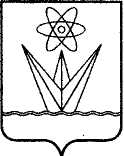 АДМИНИСТРАЦИЯЗАКРЫТОГО АДМИНИСТРАТИВНО-ТЕРРИТОРИАЛЬНОГО ОБРАЗОВАНИЯ ГОРОД ЗЕЛЕНОГОРСК КРАСНОЯРСКОГО КРАЯП О С Т А Н О В Л Е Н И Е 08.12.2023                                            г. Зеленогорск                                               238-пО внесении изменений в постановлениеАдминистрации ЗАТО г. Зеленогорск от 30.11.2023 № 229-п «О внесении изменений в  Примерное положение об оплате труда работников муниципальныхбюджетных и казенных учреждений, находящихся в ведении МКУ «КФиС»,утвержденное постановлением АдминистрацииЗАТО г. Зеленогорск от 13.06.2023 № 111-п»На основании Трудового кодекса Российской Федерации, в соответствии                       с постановлением Администрации ЗАТО г. Зеленогорска от 23.09.2019                    № 165-п «Об утверждении показателей эффективности деятельности муниципальных бюджетных учреждений, находящихся в ведении МКУ «КФиС», руководствуясь Уставом города Зеленогорска Красноярского края,ПОСТАНОВЛЯЮ:Внести в постановление Администрации ЗАТО г. Зеленогорск от 30.11.2023 № 229-п «О внесении изменений в Примерное положение об оплате труда работников муниципальных бюджетных и казенных учреждений, находящихся в ведении МКУ «КФиС», утвержденное постановлением Администрации ЗАТО г. Зеленогорск от 13.06.2023 № 111-п» изменения, изложив пункт 2 в следующей редакции:«2. Настоящее постановление вступает в силу в день, следующий за днем его опубликования в газете «Панорама».Настоящее постановление вступает в силу в день, следующий за днем его опубликования в газете «Панорама»Глава ЗАТО г. Зеленогорск	                                                            М.В. Сперанский 